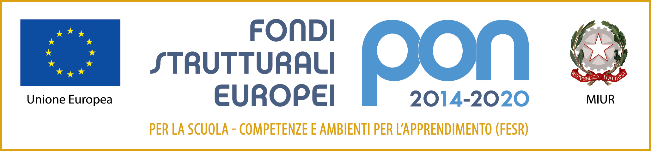 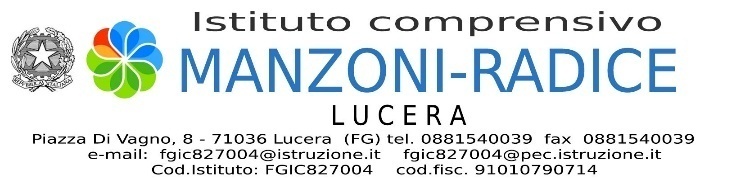 	Fondi Strutturali Europei – Programma Operativo Nazionale “Per la scuola, competenze e ambienti per l’apprendimento” 2014-2020. Obiettivo Specifico 10.2 Miglioramento delle competenze chiave degli allievi - Azione 10.2.2 - Azioni di integrazione e potenziamento disciplinari di base (lingua italiana, lingue straniere, matematica, scienze, nuove tecnologie e nuovi linguaggi).Sotto-azioni  10.2.2.A Competenze di base.Progetto GLI ALFABETI PER DIVENTARE GRANDI - Codice  identificativo 10.2.2A-FSEPON-PU-2017- 46Modulo: “Clil in my classroom”GRAFICI DI CONFRONTOVALUTAZIONE INIZIALE/VALUTAZIONE FINALEDai grafici di confronto tra la valutazione iniziale e quella finale delle competenze si evince che l’intero percorso formativo ha avuto una significativa incisività sull’acquisizione delle competenze prese in esame. Infatti per quanto riguarda tutte le competenze prese in considerazione è diminuita la percentuale dei corsisti posizionati nel livello “intermedio”, ugualmente alto, a tutto vantaggio della percentuale che si è posizionata nel livello più alto in assoluto che è quello “avanzato”. Per la sola competenza Writing solo un alunno si è posizionato nel livello “base”.